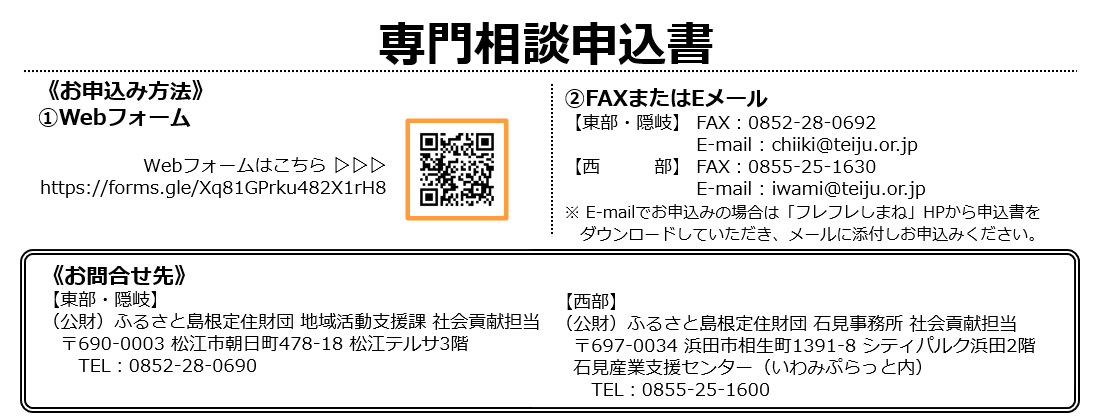 申込日　　　　　年　　　　月　　　　日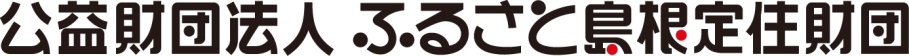 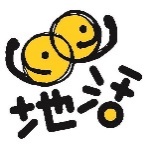 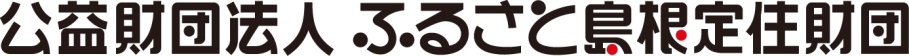 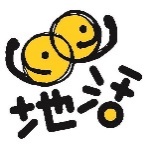 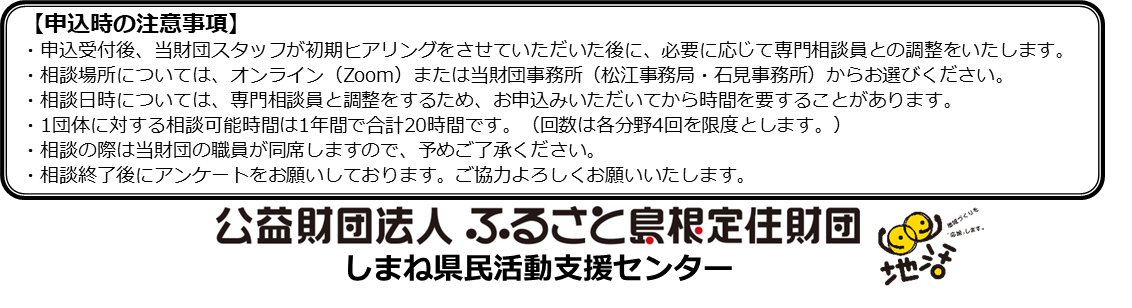 相談場所相談場所 オンライン（Zoom）　　　  松江事務局　　　  石見事務所 オンライン（Zoom）　　　  松江事務局　　　  石見事務所 オンライン（Zoom）　　　  松江事務局　　　  石見事務所相談分野相談分野 会計・税務　  労務管理　 法人設立・事業運営　  資金調達 会計・税務　  労務管理　 法人設立・事業運営　  資金調達 会計・税務　  労務管理　 法人設立・事業運営　  資金調達団体名（当てはまる□にチェックを付けてください）団体名（当てはまる□にチェックを付けてください） NPO法人　  任意団体　  その他（　　　　　　                   ） NPO法人　  任意団体　  その他（　　　　　　                   ） NPO法人　  任意団体　  その他（　　　　　　                   ）連絡先住　　所〒〒〒連絡先電話番号（緊急連絡先）FAX番号連絡先E-mail相談者氏名相談者氏名相談内容（記入例）NPO法人化のための提出書類や事業運営、決算書や源泉徴収等の会計業務、就業規則などの労務についての相談。相談内容（記入例）NPO法人化のための提出書類や事業運営、決算書や源泉徴収等の会計業務、就業規則などの労務についての相談。【注意点】*箇条書きで出来るだけ具体的にお書きください。*相談内容によっては、事前に書類の提出をお願いする場合がございます。【注意点】*箇条書きで出来るだけ具体的にお書きください。*相談内容によっては、事前に書類の提出をお願いする場合がございます。【注意点】*箇条書きで出来るだけ具体的にお書きください。*相談内容によっては、事前に書類の提出をお願いする場合がございます。相談可能日時（複数ご記入ください）相談可能日時（複数ご記入ください）